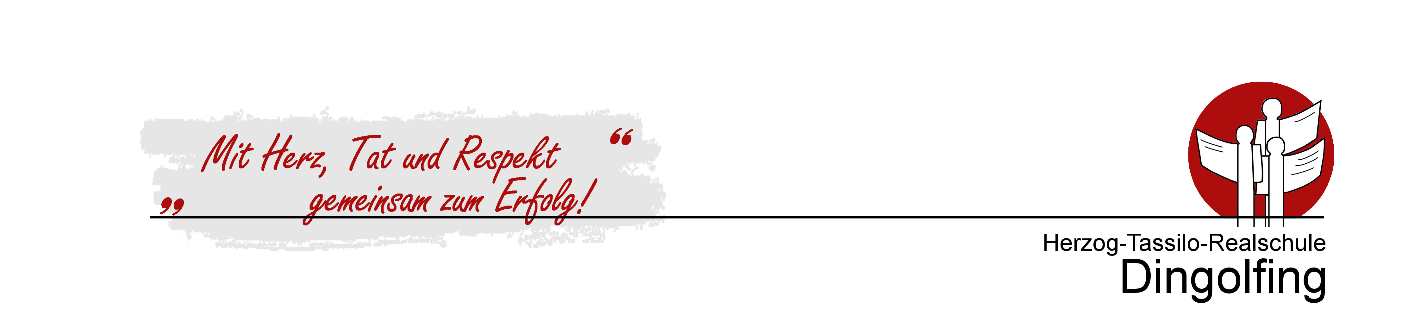 Sehr geehrte Eltern und Erziehungsberechtigte,Sie haben sich dazu entschlossen, Ihre Tochter bzw. Ihren Sohn an der Herzog-Tassilo-Realschuleanzumelden. Wir danken Ihnen für das Vertrauen, das Sie mit dieser Entscheidung unserer Schule und dem Schultyp Realschule entgegenbringen.An dieser Stelle möchten wir Ihnen einige wichtige Informationen mit auf den Weg geben:Wenn im Übertrittzeugnis die Eignung für die Realschule nicht bescheinigt ist (Notendurchschnitt von 3,0 oder schlechter in den Fächern Deutsch, Mathematik und Heimat-/Sachunterricht), ist ein Übertritt nur nach Bestehen eines Probeunterrichts möglich.ProbeunterrichtDer Probeunterricht findet vom 16. bis 19. Mai 2023 statt.Dienstag,	16.05.2023 von 08:00 bis ca. 11:35 UhrMittwoch,	17.05.2023 von 08:00 bis ca. 11:25 UhrFreitag,	19.05.2023 von 08:00 bis ca. 11:15 UhrDie Kinder, die am Probeunterricht teilnehmen, finden sich am Dienstag, 16.05.2023 um 08:00 Uhr in der Aula der Realschule ein. Sie werden dort in kleine Unterrichtsgruppen eingeteilt. Jede Gruppe wird von zwei Lehrkräften der Realschule (Deutsch und Mathematik) betreut. Im Probeunterricht wird Ihr Kind in den Fächern Deutsch und Mathematik sowohl schriftlich als auch mündlich geprüft. Die Aufgaben werden zentral für Bayern erstellt. Zum Probeunterricht sollte Ihr Kind Schreibutensilien, Geodreieck und Schreibblock mitbringen (Taschenrechner ist nicht erlaubt).Über das Bestehen des Probeunterrichts entscheidet die Schulleiterin auf Empfehlung des Aufnahmeausschusses. Das Erreichen der Mindestanforderung (Gesamtnote 3 und 4 in Deutsch bzw. Mathematik) ist Voraussetzung für die Aufnahmeentscheidung. Auch die pädagogische Wertung der Gesamtpersönlichkeit des Kindes wird berücksichtigt. Hat Ihr Kind den Probeunterricht bestanden, ist es automatisch an der Realschule aufgenommen.Schülerinnen und Schüler, die den Probeunterricht zwar nicht bestanden, aber in beiden Prüfungsfächern mindestens die Note 4 erreicht haben, können auf schriftlichen Antrag der Eltern bzw. Erziehungsberechtigten an der Realschule aufgenommen werden.Kinder, die den Probeunterricht mit einer schlechteren Note als 4 in einem der beiden Fächer nicht bestanden haben, werden nicht an der Realschule aufgenommen.Über das Ergebnis des Probeunterrichts werden Sie von der Schulleitung nach Abschluss des Aufnahmeverfahrens schriftlich verständigt. Die Unterlagen derjenigen Schülerinnen und Schüler, die den Probeunterricht nicht bestanden haben, werden an die Grundschule zurückgesandt.Hinweis:Sollte Ihr Kind den Probeunterricht nicht bestehen und deshalb im kommenden Schuljahr 2023/24 die Mittelschule besuchen, so ist auch zum Schuljahr 2024/25 ein Wechsel an die Realschule möglich (Bitte Voranmeldung mit Zwischenzeugnis der 5. Jgst.!):Notendurchschnitt von 2,5 in Deutsch und Mathematik im Jahreszeugnis der 5. Jgst. der Mittelschule  Wechsel in die 5. Jgst. der Realschule möglichoderNotendurchschnitt von 2,0 in Deutsch, Mathematik und Englisch im Jahreszeugnis der 5. Jgst. der Mittelschule  Wechsel in die 6. Jgst. der Realschule möglichHinweis für das kommende Schuljahr 2023/24:Sollte Ihr Kind den Probeunterricht bestehen und damit im kommenden Schuljahr die Realschule Dingolfing besuchen, so erhalten Sie in der zweiten Woche im August die Information, in welche Klasse bzw. welches Wahlfach (Chor, Forscher, Kunst, Werken) Ihr Kind im neuen Schuljahr eingeteilt wurde.Am ersten Schultag des kommenden Schuljahres (Dienstag, 12.09.2023) treffen sich alle Schülerinnen und Schüler, die in die 5. Jahrgangsstufe der Realschule aufgenommen wurden, um 08:15 Uhr in der Aula. Die Eltern erhalten dabei wichtige Informationen.An unserer Schule sind ein sog. Schuljahresbegleiter als schuleigenes Hausaufgabenheft und eine Präsenzmappe eingeführt. Sie werden am ersten Schultag von den Klassenleiterinnen und Klassenleitern an die Schülerinnen und Schüler ausgegeben.Außerdem wird Ihr Kind am ersten Schultag eine „Einkaufsliste“ mit den benötigten Materialien in allen Fächern mit nach Hause bringen. Bitte besorgen Sie die Hefte etc. in den darauffolgenden Tagen. Vielen Dank! Weiterhin gibt es an unserer Schule eine spezielle Schulkleidung (Kapuzenjacken, Kapuzenpullis, T-Shirts), die vor allem, aber nicht nur, zu besonderen Anlässen von Schülern und Lehrkräften getragen wird. In den ersten Wochen des kommenden Schuljahres erhält Ihr Kind die Möglichkeit, Teile aus der Kollektion zu bestellen. Sie werden zu gegebener Zeit noch genauer informiert.Wir wünschen Ihrer Tochter bzw. Ihrem Sohn schon jetzt für die Zeit an unserer Schule viel Erfolg!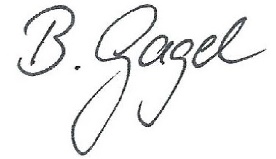 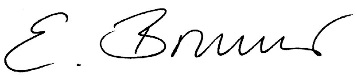 Barbara Gagel, stellv. Schulleiterin10/00 2023 Infoblatt Grundschüler mit PU